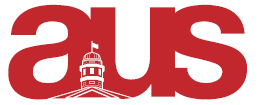 Report of CLASHA, AUS Council 21th September 2016Past Events:(‘Coffee with CLASHA’-Overall, turnout was around what we were expecting with the people most involved showing up.)CLASHA  is partnering with SLASA and MMSA for a monthly Language Exchange (also known as Juebebes) at Carlos and Pepe's on Peel. The event is open to all, beginners and native Spanish speakers. The first date was on Thursday 22nd September. Carried out  a publicity campaign on our Facebook page. Upcoming Events:CLASHA is also partnering with SLASA to create a Peer Language Exchange, but this project is still in development and hasn’t concretized yet.Applied and got funding for a tutoring service, aiming to provide crash courses for Hisp languages classes. We are currently planning a BDA on the 3rd of November for ‘El Dia de los Muertes’On November 8th, CLASHA plans to have a Prof Talk, followed by a Wine and Cheese. It will be about the recent referendum in Colombia with Catherine Legrand. On November 24th we plan to have a Samosa sale.All students are welcomed to our events!Our next meeting will be on the November 6th at 6pm, in the CLL Lounge (Sherbrooke 688, room 381).Respectfully Submitted,Name: Kyle Ricardo PahalPosition: VP External CLASHA